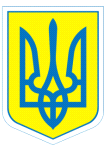                                                      НАКАЗ01.12.2017				 м.Харків				   № 258 Про участь у фестивалі «На крилах натхнення»    На виконання наказу Міністерства освіти і науки, молоді та спорту України від 31.10.2011 № 1243 «Про Основні орієнтири виховання учнів 1-11 класів загальноосвітніх навчальних закладів України, з метою формування ціннісного ставлення особистості до культури та мистецтва, відповідно до Положення про організацію роботи з охорони праці учасників навчально-виховного процесу в установах і закладах освіти, затвердженого наказом  Міністерства освіти і науки України від 01.08.2001 № 563, зареєстрованим у Міністерстві юстиції України 20.11.2001 за № 969/6160 (зі змінами)   НАКАЗУЮ: 1. Направити  01.12.2017  до   Державного навчального закладу «Харківський професійний ліцей будівельних технологій»  для  участі  у фестивалі творчості людей з обмеженими можливостями здоров'я  «На крилах натхнення» учнів:  Гапоненко Сніжану                                    Голубенко Люциту                                   Гурін Анжелу                                             Кучеренко Жасмін                                      Натіну Олександру                                  Саітову Анастасію                                      Сопіна Геннадія                                       Сопіна  Станіслава                                        Якименко Наталію                                       10 Якименко Тетяну.                                       2. Призначити відповідальними за життя та здоров’я дітей Савченко А.Ю., вчителя фізичної культури, Мельника В.В., інструктора з фізичної культури, Іщенко О.В., вчителя трудового навчання.3. Педагогам  Савченко А.Ю., Мельнику В.В., Іщенко О.В. провести з учнями (вихованцями) інструктаж з правил безпеки життєдіяльності (інструкція з безпечного перевезення учнів  у громадському транспорті № 64-БЖ; під час екскурсій № 3-БЖ, під час групових поїздок № 66-БЖ,  попередження дорожньо-транспортних пригод  № 27-БЖ) та зробити відповідні записи в Журналі інструктажів. 4. Контроль за виконанням наказу покласти на заступника директора з виховної роботи Коваленко Г.І.Директор                  Л.О.МельніковаКоваленко, 3-70-30-63 З наказом ознайомлені:	 	О.В.Іщенко                                                   Г.І.Коваленко                                                   В.В.Мельник                                                     А.Ю.Савченко